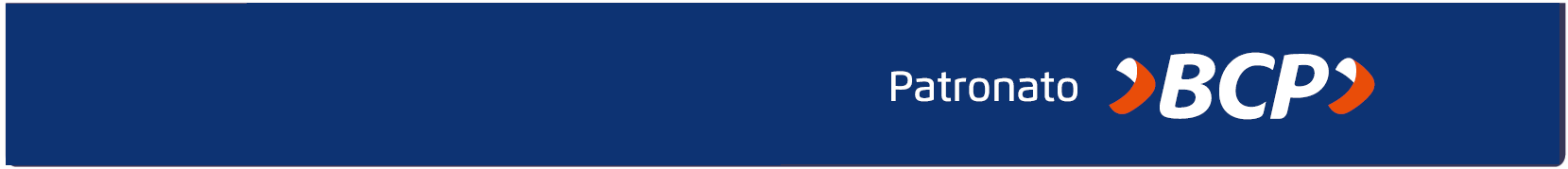 Ficha de InscripciónPrograma Crédito de Estudios Declaro que toda la información brindada en la ficha de inscripción es veraz y puedo sustentarla cuando se requiera (marcar el recuadro en señal de aceptación).  INFORMACIÓN PERSONALINFORMACIÓN PERSONALINFORMACIÓN PERSONALINFORMACIÓN PERSONALINFORMACIÓN PERSONALINFORMACIÓN PERSONALINFORMACIÓN PERSONALNombres y ApellidosNombres y ApellidosNº DNINº DNIFecha de NacimientoFecha de Nacimiento   /    /     Teléfono fijoTeléfono fijoCelularCelularDATOS ACADÉMICOSDATOS ACADÉMICOSDATOS ACADÉMICOSDATOS ACADÉMICOSDATOS ACADÉMICOSDATOS ACADÉMICOSDATOS ACADÉMICOSUniversidadUniversidadUniversidadElija una opciónElija una opciónEscalaCarreraPontificia Universidad Católica del Perú - PUCPPontificia Universidad Católica del Perú - PUCPPontificia Universidad Católica del Perú - PUCPUniversidad de Lima - ULUniversidad de Lima - ULUniversidad de Lima - ULUniversidad de Piura - UDEP - Campus LimaUniversidad de Piura - UDEP - Campus LimaUniversidad de Piura - UDEP - Campus LimaUniversidad de Piura - UDEP - Campus PiuraUniversidad de Piura - UDEP - Campus PiuraUniversidad de Piura - UDEP - Campus PiuraUniversidad de San Martín de Porres - USMPUniversidad de San Martín de Porres - USMPUniversidad de San Martín de Porres - USMPUniversidad del Pacífico - UPUniversidad del Pacífico - UPUniversidad del Pacífico - UPUniversidad Peruana Cayetano Heredia - UPCHUniversidad Peruana Cayetano Heredia - UPCHUniversidad Peruana Cayetano Heredia - UPCHUniversidad Peruana de Ciencias Aplicadas - UPCUniversidad Peruana de Ciencias Aplicadas - UPCUniversidad Peruana de Ciencias Aplicadas - UPCUniversidad San Ignacio de Loyola - USILUniversidad San Ignacio de Loyola - USILUniversidad San Ignacio de Loyola - USILUniversidad de Ciencias y Artes de América Latina - UCALUniversidad de Ciencias y Artes de América Latina - UCALUniversidad de Ciencias y Artes de América Latina - UCALUniversidad Antonio Ruiz de Montoya - UARMUniversidad Antonio Ruiz de Montoya - UARMUniversidad Antonio Ruiz de Montoya - UARMUniversidad ESAN - ESANUniversidad ESAN - ESANUniversidad ESAN - ESANUniversidad de Ingeniería y Tecnología - UTECUniversidad de Ingeniería y Tecnología - UTECUniversidad de Ingeniería y Tecnología - UTECCiclo Actual# de ciclos que te faltan para culminar la carrera# de ciclos que te faltan para culminar la carrera# de ciclos que te faltan para culminar la carreraMes y año en el que culminarás la Universidad¿Cuentas con  una carrera universitaria concluida previa a la actual?                ¿Cuentas con  una carrera universitaria concluida previa a la actual?                ¿Cuentas con  una carrera universitaria concluida previa a la actual?                 Sí   NoDesempeño Académico  En el caso de ser Sí. Indica la institución y carrera que estudiaste         En el caso de ser Sí. Indica la institución y carrera que estudiaste         En el caso de ser Sí. Indica la institución y carrera que estudiaste         En el caso de ser Sí. Indica la institución y carrera que estudiaste         ¿Has solicitado/estás solicitando recategorización de escala de pensión en la Universidad?                Sí    NoEn caso la respuesta sea Sí:¿Cuándo has solicitado la recategorización? (Especificar Mes y Año)      ¿Te la brindaron?   Sí    NoEn caso la respuesta sea No: ¿Por qué no has gestionado la recategorización? Argumentar:      ¿Has solicitado/estás solicitando recategorización de escala de pensión en la Universidad?                Sí    NoEn caso la respuesta sea Sí:¿Cuándo has solicitado la recategorización? (Especificar Mes y Año)      ¿Te la brindaron?   Sí    NoEn caso la respuesta sea No: ¿Por qué no has gestionado la recategorización? Argumentar:      ¿Has solicitado/estás solicitando recategorización de escala de pensión en la Universidad?                Sí    NoEn caso la respuesta sea Sí:¿Cuándo has solicitado la recategorización? (Especificar Mes y Año)      ¿Te la brindaron?   Sí    NoEn caso la respuesta sea No: ¿Por qué no has gestionado la recategorización? Argumentar:      ¿Has solicitado/estás solicitando recategorización de escala de pensión en la Universidad?                Sí    NoEn caso la respuesta sea Sí:¿Cuándo has solicitado la recategorización? (Especificar Mes y Año)      ¿Te la brindaron?   Sí    NoEn caso la respuesta sea No: ¿Por qué no has gestionado la recategorización? Argumentar:      ¿Has solicitado/estás solicitando recategorización de escala de pensión en la Universidad?                Sí    NoEn caso la respuesta sea Sí:¿Cuándo has solicitado la recategorización? (Especificar Mes y Año)      ¿Te la brindaron?   Sí    NoEn caso la respuesta sea No: ¿Por qué no has gestionado la recategorización? Argumentar:      ¿Has solicitado/estás solicitando recategorización de escala de pensión en la Universidad?                Sí    NoEn caso la respuesta sea Sí:¿Cuándo has solicitado la recategorización? (Especificar Mes y Año)      ¿Te la brindaron?   Sí    NoEn caso la respuesta sea No: ¿Por qué no has gestionado la recategorización? Argumentar:      ¿Has solicitado/estás solicitando recategorización de escala de pensión en la Universidad?                Sí    NoEn caso la respuesta sea Sí:¿Cuándo has solicitado la recategorización? (Especificar Mes y Año)      ¿Te la brindaron?   Sí    NoEn caso la respuesta sea No: ¿Por qué no has gestionado la recategorización? Argumentar:      